tel:00420 603822964RQL s.r.o.U Jelena 109/7 73601 HavířovWWW.RQL.CZemailXXXXfax:00420 596884575mob: +XXXXIČO:DIČ25860020CZ25860020mob: +XXXX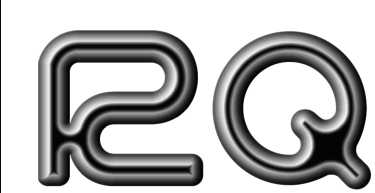 Objednal:Nemocnice Nové Město na Moravě, příspěvková organizaceNemocnice Nové Město na Moravě, příspěvková organizaceŽďárská 61059231 Nové Město na Moravě Česká republika59231 Nové Město na Moravě Česká republikatel: emailXXXX: XXXX, XXXXXXXX (XXXXtelXXXXtelí: emailXXXXXXXXXXXXXXXXXXXXKontakt:Kontakt:45 373,79 CZK1,00	21	37 499,00	45 373,79	37 499,00G 19 01 GOLEM VOJTA - rehabilitační stůlVýr.čísl.018707/VOJednodílná pracovní plocha 1100 x 2 000 mm bez otvoru na nos. Výška nastavitelná elektropohonem 600 - 900 mm, ovládání elektropohonu spínači pod plochou. Nosnost 200 kg.Včetně dopravy, montáže a instalace.ovládání pod plochou(Vojta)Koženka 4B žlutáBržděná kolečka O 75 mm (Vojta)bez držáku papíru1,00	21	37 499,00	45 373,79	37 499,00	45 373,79 CZKG 19 01 GOLEM VOJTA - rehabilitační stůlovládání pod plochou(Vojta)Koženka 4B žlutáBržděná kolečka O 75 mm (Vojta)bez držáku papíruCelkem ve měně:74 998,00	90 747,58 CZKDěkujeme Vám za diněru a těšíme se na další spolupráciPotvrzení přijaté objednávky1 0146481 0146481 014648ze dne: 29.04.2020Dodavatel:Vaše objednávka:Termín dodání: 31.07.2020 zákazník CZ+SKorientačněDoprava: DodavatelemVystavil: XXXXKód:MnožstvíDPH%cena/mj pc s DPH/mj	celkem celkem s DPHVýr.čísl.Jednodílná pracovní plocha 1100 x 2 000 mm bez otvoru na nos. Výška nastavitelná elektropohonem 600 - 900 mm, ovládání elektropohonu spínači pod plochou. Nosnost 200 kg.018708/VOVčetně dopravy, montáže a instalace.